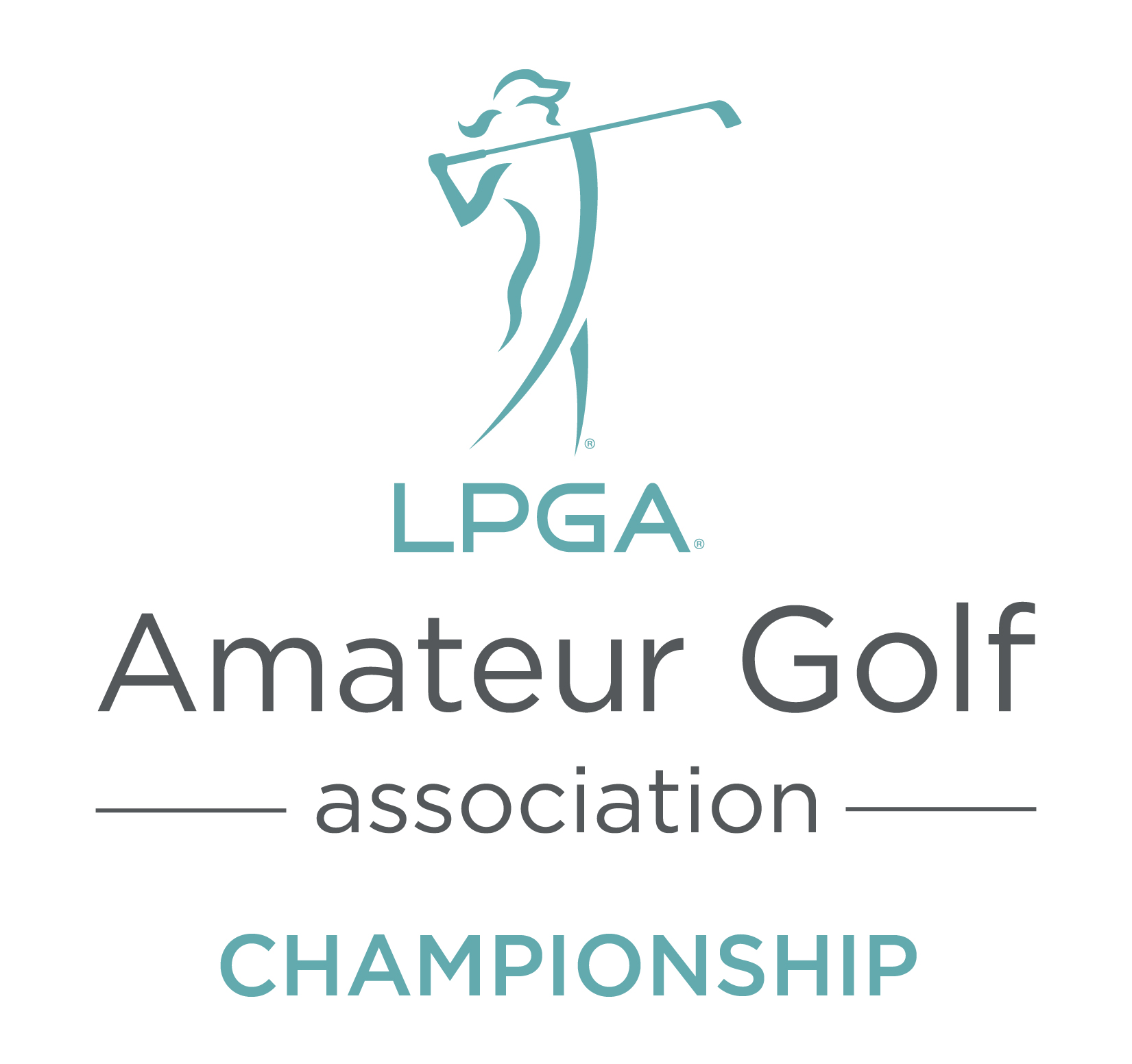 July 28, 2018Central Plains District Semi-FinalCENPL DSF Tournament Office						Mariana Butte Golf Course(at the Mariana Butte Golf Course)						701 Clubhouse Drive701 Clubhouse Drive						    	Loveland, CO 80537Loveland, CO 80537						         	(970)-667-8308www.lpgawomenwhoplay-cenpldsf.golfgenius.com				http://www.ci.loveland.co.us/ Contact Information         Title                             	Name                                     Email Address                           		 Business Phone                      Cell Phone	Tournament Structure        				Format		   Estimated Finish Time After Golf and Awards Qualifying Event Players must have qualified to advance to this event through an appropriate Chapter Championship.   Please see the 2018 LPGA Women Who Play Chapter Championship site to determine which chapters are in this district.Registration DeadlineJuly 12, 2018   - Register On-line at www.lpgawomenwhoplay-cenpldsf.golfgenius.comCost to register is $145.00  						Travel Informationwww.cenpl.hotelplanner.comSchedule of Events                                 Date	Time                   	Function	                                                                                   		Location*Practice Rounds are $51.00 flat fee  before noon and $48.00 flat fee after noon includes cart, green fee and range balls. Please identify yourself as an LPGA Amateur Golf Association member and mention the tournament. You can make tee times at other times ouside block. Practice round block will be released on July 24th.Rounds may also be played Monday-Friday subject to course availability 
**In the event of delays in play, awards luncheon time may be adjusted accordingly.  ** Guests can join, but please make LPGA Amateur Golf Association  Headquarters aware and cost is $25.00 per personLPGA AGA Director of GolfMeaghan Francellameaghan.francella@lpga.com386-274-6239914-912-7760LPGA AGA Tournament Operations CoordinatorRegan Guisewiteregan.guisewite@lpga.com386-274-6238386-843-0118TOPS Committee On-SiteDana Murraydanamurray@msn.com303-808-306518-hole Stroke Play              Saturday, July 28th – 3:30pm CDTWednesdayJuly 251:00 PMTOPS Committee Arrives On-SiteMariana Butte -Staff OfficeWednesdayJuly 25Available after 1:00PMTournament Pairings PostedCENPL DSFFridayJuly 2710:30AM -1:00PMPractice Round BlockMariana Butte Golf Course FridayJuly 274:00 PM - 6:00 PMRegistration / Check-InThe Wapite Colorado PubFridayJuly 276:00 PM – 6:45 PMPlayer Rules MeetingThe Wapite Colorado PubFridayJuly 275:30PM-7:30PMWelcome ReceptionThe Wapite Colorado PubSaturdayJuly 287:00 AM - 8:00 AMLate Registration / Check-InMariana Butte -Staff OfficeSaturdayJuly 286:30AMRange OpensMariana Butte Golf CourseSaturdayJuly 286:30-7:30AMGrab and Go Breakfast Option (Pay on Own)The Wapite Colorado PubSaturdayJuly 288:00 AMShotgun StartMariana Butte Golf CourseSaturdayJuly 2812:30-3:30 PMAwards Luncheon **The Wapite Colorado Pub